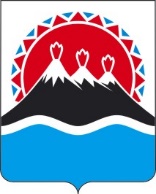 П О С Т А Н О В Л Е Н И ЕПРАВИТЕЛЬСТВАКАМЧАТСКОГО КРАЯПРАВИТЕЛЬСТВО ПОСТАНОВЛЯЕТ:Внести в постановление Правительства Камчатского края 
от 14.01.2009 № 2-П «О создании противопожарной службы Камчатского края» следующие изменения:преамбулу изложить в следующей редакции:«В соответствии с часть 18 Федерального закона от 21.12.1994 № 69-ФЗ «О пожарной безопасности», пунктом 3 части 2 статьи 3 Закона Камчатского края от 19.12.2008 № 197 «О пожарной безопасности и противопожарной службе Камчатского края» ПРАВИТЕЛЬСТВО ПОСТАНОВЛЯЕТ:»;постановляющую часть изложить в следующей редакции:«1. Создать противопожарную службу Камчатского края в составе краевого государственного казенного учреждения «Центр обеспечения действий по гражданской обороне, чрезвычайным ситуациям и пожарной безопасности в Камчатском крае» в количестве 643 штатных единиц.2. Утвердить Положение о противопожарной службе Камчатского края согласно приложению.3. Настоящее постановление вступает в силу после дня его официального опубликования.»;3) приложение изложить в редакции согласно приложению к настоящему постановлению.Настоящее постановление вступает в силу после дня его официального опубликования.«Приложение к постановлениюПравительства Камчатского краяот 14.01.2009 № 2-ППоложение о противопожарной службе Камчатского края1. Общие положения1. Противопожарная служба Камчатского края предназначена для осуществления функций в сфере пожарной безопасности в Камчатском крае.2. Противопожарная служба Камчатского края создается в составе краевого государственного казенного учреждения «Центр обеспечения действий по гражданской обороне, чрезвычайным ситуациям и пожарной безопасности в Камчатском крае» (далее – КГКУ «ЦОД»).3. В своей деятельности противопожарная служба Камчатского края руководствуется законодательством Российской Федерации и Камчатского края, а также настоящим Положением.4. Штатное расписание и организационная структура противопожарной службы Камчатского края разрабатывается и утверждается КГКУ «ЦОД».5. Для осуществления возложенных на противопожарную службу Камчатского края задач и функций за ней закрепляется соответствующее имущество.6. Финансовое обеспечение противопожарной службы Камчатского края осуществляется в установленном порядке за счет средств краевого бюджета.2. Основные задачи, функции и полномочия противопожарной службы Камчатского края 7. Основными задачами противопожарной службы Камчатского края являются:1) организация и осуществление тушения пожаров и проведение аварийно-спасательных работ;2) спасение людей и имущества при пожарах;3) организация и осуществление профилактики пожаров.8. Противопожарная служба Камчатского края в соответствии с возложенными на нее задачами осуществляет следующие функции:1) осуществляет тушение пожаров силами подразделений пожарной охраны, содержащейся за счет средств краевого бюджета, в населенных пунктах, в том числе в городских лесах (за исключением лесных пожаров, пожаров в закрытых административно-территориальных образованиях, федеральной территории, особо важных и режимных организациях, в которых создаются специальные и воинские подразделения федеральной противопожарной службы, в организациях, в которых создаются объектовые подразделения федеральной противопожарной службы, а также при проведении мероприятий федерального уровня с массовым сосредоточением людей), в соответствии со статьей 22 Федерального закона 
от 21.12.1994 № 69-ФЗ «О пожарной безопасности»;2) осуществляет тушение ландшафтных (природных) пожаров на территории Камчатского края, за исключением тушения лесных пожаров и других ландшафтных (природных) пожаров на землях лесного фонда, землях обороны и безопасности, землях особо охраняемых природных территорий, осуществляемого в соответствии с частью 5 статьи 51 Лесного кодекса Российской Федерации;3) осуществляет сбор и обработку информации в области обеспечения пожарной безопасности;4) участвует в разработке плана привлечения сил и средств для тушения пожаров и проведения, связанных с ними первоочередных аварийно-спасательных работ на территории Камчатского края;5) осуществляет разработку сводного плана тушения ландшафтных пожаров силами и средствами Камчатской территориальной подсистемы единой государственной системы предупреждения и ликвидации чрезвычайных ситуаций;6) организует и ведет статистическую отчетность по пожарам и их последствиям в Камчатском крае, показателям оперативной деятельности и ресурсам противопожарной службы Камчатского края;7) осуществляет информационное обеспечение в сфере пожарной безопасности в Камчатском крае и ведет противопожарную пропаганду;8) принимает участие в организации и осуществлении обучения населения мерам пожарной безопасности в Камчатском крае.3. Порядок деятельности противопожарной службы Камчатского края9. Противопожарную службу Камчатского края возглавляет заместитель директора КГКУ «ЦОД» – начальник противопожарной службы Камчатского края (далее  – начальник противопожарной службы Камчатского края), назначаемый на должность приказом директора КГКУ «ЦОД».10. Начальник противопожарной службы Камчатского края несет персональную ответственность за выполнение возложенных на противопожарную службу Камчатского края задач и функций.11. Начальник противопожарной службы Камчатского края:1) осуществляет в соответствии с законодательством Российской Федерации и Камчатского края, а также настоящим Положением руководство деятельностью противопожарной службы Камчатского края. Подконтролен и подотчетен директору КГКУ «ЦОД»;2) дает в пределах своей компетенции указания по вопросам, связанным с организацией и обеспечением деятельности противопожарной службы Камчатского края, подлежащие обязательному выполнению, а также организует и контролирует их исполнение;3) представляет директору КГКУ «ЦОД»:а) проекты приказов КГКУ «ЦОД», связанные с организацией деятельности противопожарной службы Камчатского края, организует и контролирует их исполнение;б) предложения о назначении на должность и освобождение от должности руководителей территориальных подразделений, входящих в структуру противопожарной службы Камчатского края, их заместителей;в) предложения о применении в отношении личного состава противопожарной службы Камчатского края поощрений и применения к ним дисциплинарных взысканий;6) организует прием населения по вопросам, входящим в компетенцию противопожарной службы Камчатского края;7) осуществляет иные полномочия в установленной сфере деятельности в соответствии с законодательством Российской Федерации и Камчатского края.».[Дата регистрации] № [Номер документа]г. Петропавловск-КамчатскийО внесении изменений в постановление 
Правительства Камчатского края от 14.01.2009 № 2-П 
«О создании противопожарной службы Камчатского края»Председатель Правительства Камчатского края[горизонтальный штамп подписи 1]Е.А. ЧекинПриложение к постановлениюПриложение к постановлениюПриложение к постановлениюПриложение к постановлениюПравительства Камчатского краяПравительства Камчатского краяПравительства Камчатского краяПравительства Камчатского краяот[REGDATESTAMP]№[REGNUMSTAMP]